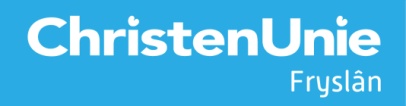 SCHRIFTELIJKE VRAGEN, ex artikel 39 Reglement van OrdeSCHRIFTELIJKE VRAGEN, ex artikel 39 Reglement van OrdeGericht aan college / GedeputeerdeCollege van Gedeputeerde StatenInleidende toelichting(facultatief)Aan de Noorderdwarsstraat in Grou verzakken woningen op een dusdanige manier dat de veiligheid van bewoners in gevaar kan komen. Daarom is er monitoring van alle woningen in de straat ingesteld door woningbouwvereniging Elkien. De constructieve veiligheid van de woningen wordt daarmee nauwlettend in de gaten gehouden, zowel van de 9 die in bezit zijn van Elkien, als van de 11 particuliere woningen die door particulieren van Elkien gekocht zijn. Verder voert Elkien elke week gesprekken met de bewoners om het gevoel van veiligheid te volgen. Het gaat om woningen van het type sociale woningbouw.Naar de oorzaak van verzakking wordt gezocht waarbij het sterke vermoeden is dat de grondwaterstand een belangrijke rol speelt.Dat er op zeer korte termijn actie moet worden ondernomen blijkt uit het feit dat Elkien een leegstaande woning heeft gestut en onlangs een andere bewoner heeft gevraagd uit veiligheidsoverwegingen de woning te verlaten.De ChristenUnie is van mening dat bij een dergelijk probleem de overheid niet weg kan kijken maar actief moet meedenken en meewerken aan een maatwerk-oplossing. Gemeente, Wetterskip, Provincie en Rijk moeten dit gezamenlijk oppakken en geen tijd verliezen met naar elkaar wijzen als het gaat om verantwoordelijkheid. Daarom stellen we de volgende vragenVraag / vragenWat vindt u van de situatie van de woningen aan de Noorderdwarsstraat in Grou?Op welke wijze, en sinds wanneer, bent u tot nu toe betrokken geweest bij deze kwestie? Welke rol wilt en kunt u vervullen bij het meedenken en meewerken aan een maatwerkoplossing?Welke mogelijkheden heeft de provincie om de eigenaren van de woningen te helpen? Indiener(s)(fractie / naam / handtekening)ChristenUnie, Wiebo de VriesDatum08-05-2015